CHANTEUX H, Roland, personnage historique ?BIENVENU J, Genèse d'une abbaye canoniale: Notre-Dame de la Roë au tournant des années 1100LE PETIT Y, Les archives de la Société des Forges de Port-BrilletDIEULEVEULT (de) A, La congrégation de la Providence en Mayenne et à Mayenne. Analyse du recrutement aux XIXè et XXè sièclesHARTMANN E, Monarchiste et libéral; un intellectuel mayennais dans les allées du pouvoir: Charles Loyson (1791-1820)LE MALEFAN P, Note sur le passage du philosophe Théodule Ribot en Mayenne (1868-1872)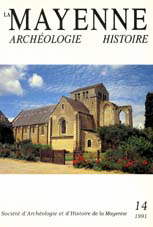 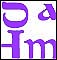 Tome n° 14(année1991) 